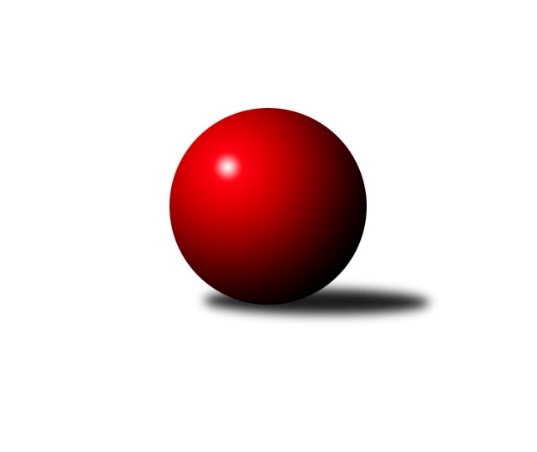 Č.21Ročník 2021/2022	5.3.2022Nejlepšího výkonu v tomto kole: 3285 dosáhlo družstvo: TJ Sokol LuhačoviceJihomoravská divize 2021/2022Výsledky 21. kolaSouhrnný přehled výsledků:KK Réna Ivančice 	- SKK Dubňany B	7:1	2501:2388	14.0:10.0	4.3.TJ Bojkovice Krons	- TJ Jiskra Otrokovice	6.5:1.5	2890:2775	16.0:8.0	4.3.KK Jiskra Čejkovice	- TJ Sokol Mistřín B	5:3	2754:2742	12.0:12.0	4.3.KK Slovan Rosice B	- SK Baník Ratíškovice B	7:1	3204:3124	16.0:8.0	4.3.SK Baník Ratíškovice A	- KK Vyškov C	4:4	3129:3127	13.0:11.0	4.3.TJ Sokol Luhačovice	- KK Blansko B	6:2	3285:3041	17.0:7.0	4.3.KK Vyškov B	- KC Zlín B	7:1	3227:2980	16.0:8.0	5.3.Tabulka družstev:	1.	KK Vyškov B	20	17	1	2	118.0 : 42.0 	302.5 : 177.5 	 3200	35	2.	TJ Sokol Luhačovice	21	16	0	5	113.0 : 55.0 	296.0 : 208.0 	 3054	32	3.	KK Vyškov C	21	13	3	5	97.5 : 70.5 	272.5 : 231.5 	 3095	29	4.	SK Baník Ratíškovice A	21	13	1	7	97.0 : 71.0 	268.5 : 235.5 	 3100	27	5.	KK Jiskra Čejkovice	20	12	1	7	90.0 : 70.0 	254.0 : 226.0 	 3120	25	6.	TJ Bojkovice Krons	20	12	1	7	86.0 : 74.0 	251.0 : 229.0 	 3010	25	7.	TJ Sokol Mistřín B	21	9	2	10	79.0 : 89.0 	254.0 : 250.0 	 3117	20	8.	SK Baník Ratíškovice B	20	9	0	11	71.0 : 89.0 	227.0 : 253.0 	 2989	18	9.	KC Zlín B	21	9	0	12	84.0 : 84.0 	250.5 : 253.5 	 3038	18	10.	KK Slovan Rosice B	20	7	1	12	71.0 : 89.0 	229.5 : 250.5 	 3041	15	11.	KK Réna Ivančice	21	7	0	14	71.5 : 96.5 	229.5 : 274.5 	 3059	14	12.	TJ Jiskra Otrokovice	21	6	2	13	68.5 : 99.5 	229.5 : 274.5 	 3026	14	13.	KK Blansko B	20	5	1	14	61.5 : 98.5 	204.0 : 276.0 	 3004	11	14.	SKK Dubňany B	21	2	1	18	44.0 : 124.0 	187.5 : 316.5 	 2915	5*  * Družstvu SKK Dubňany B budou v konečné tabulce odečteny 2 body
Podrobné výsledky kola:	 KK Réna Ivančice 	2501	7:1	2388	SKK Dubňany B	Jan Kremláček	131 	 72 	 150 	49	402 	 2:2 	 395 	 133	68 	 140	54	Ladislav Teplík	Tomáš Řihánek	151 	 71 	 148 	60	430 	 3:1 	 394 	 148	35 	 139	72	Zdeněk Jurkovič	Jaroslav Mošať	149 	 66 	 148 	63	426 	 3:1 	 373 	 115	72 	 134	52	Pavel Antoš	Eduard Kremláček	131 	 54 	 146 	52	383 	 1:3 	 412 	 156	79 	 117	60	František Fialka	Tomáš Čech	148 	 81 	 139 	79	447 	 3:1 	 403 	 133	62 	 148	60	Stanislav Herka	Tomáš Buršík	148 	 62 	 140 	63	413 	 2:2 	 411 	 137	62 	 149	63	Martin Mačákrozhodčí: Jaroslav MošaťNejlepší výkon utkání: 447 - Tomáš Čech	 TJ Bojkovice Krons	2890	6.5:1.5	2775	TJ Jiskra Otrokovice	Jan Lahuta	169 	 86 	 184 	81	520 	 4:0 	 419 	 149	63 	 144	63	Teofil Hasák	Jakub Lahuta	149 	 62 	 164 	71	446 	 1:3 	 498 	 167	90 	 153	88	Michael Divílek ml.	Lenka Menšíková	163 	 80 	 153 	70	466 	 3:1 	 468 	 153	77 	 170	68	Jiří Gach	Adam Kalina	152 	 78 	 152 	89	471 	 2:2 	 471 	 158	69 	 166	78	Tereza Divílková	Martin Hradský	162 	 63 	 153 	99	477 	 3:1 	 451 	 158	62 	 160	71	Petr Jonášek	Jiří Kafka	164 	 98 	 158 	90	510 	 3:1 	 468 	 147	89 	 162	70	Michael Divílek st.rozhodčí: Martin HradskýNejlepší výkon utkání: 520 - Jan Lahuta	 KK Jiskra Čejkovice	2754	5:3	2742	TJ Sokol Mistřín B	Michal Hlinecký	130 	 54 	 144 	78	406 	 0:4 	 436 	 139	71 	 145	81	Milan Peťovský	Jaroslav Bařina	151 	 81 	 166 	90	488 	 3:1 	 472 	 158	71 	 165	78	Radim Holešinský	Zdeněk Škrobák	144 	 80 	 155 	72	451 	 1:3 	 478 	 150	81 	 148	99	Michaela Varmužová	Tomáš Stávek	171 	 79 	 150 	81	481 	 3:1 	 441 	 147	71 	 163	60	Zbyněk Bábíček	Martin Komosný	157 	 77 	 158 	77	469 	 2:2 	 470 	 151	90 	 143	86	Petr Valášek	Vít Svoboda	161 	 80 	 147 	71	459 	 3:1 	 445 	 168	68 	 140	69	Radek Horákrozhodčí: Zdeněk ŠkrobákNejlepší výkon utkání: 488 - Jaroslav Bařina	 KK Slovan Rosice B	3204	7:1	3124	SK Baník Ratíškovice B	Markéta Hrdličková	122 	 143 	 141 	104	510 	 1:3 	 561 	 143	156 	 133	129	Pavel Slavík	Adam Šoltés	147 	 124 	 138 	126	535 	 3:1 	 519 	 141	130 	 123	125	Radovan Kadlec	Jaroslav Smrž	151 	 143 	 131 	131	556 	 4:0 	 494 	 128	117 	 127	122	Luděk Vacenovský	Kamil Ondroušek	130 	 127 	 125 	123	505 	 2:2 	 488 	 115	123 	 126	124	Jana Mačudová	Michal Klvaňa	137 	 137 	 142 	118	534 	 3:1 	 500 	 123	114 	 129	134	Michal Zdražil	Petr Streubel	158 	 122 	 153 	131	564 	 3:1 	 562 	 143	150 	 140	129	Josef Něničkarozhodčí: Petr StreubelNejlepší výkon utkání: 564 - Petr Streubel	 SK Baník Ratíškovice A	3129	4:4	3127	KK Vyškov C	Tomáš Květoň	131 	 132 	 162 	136	561 	 4:0 	 513 	 122	125 	 142	124	Petr Večerka	Tomáš Koplík ml.	139 	 108 	 127 	130	504 	 3:1 	 460 	 110	128 	 106	116	Jaromír Tomiczek	Eliška Fialová	112 	 129 	 108 	132	481 	 0:4 	 546 	 130	148 	 127	141	Jiří Formánek	Viktor Výleta	137 	 127 	 136 	132	532 	 2:2 	 541 	 134	140 	 148	119	Pavel Zaremba	Jaroslav Šerák	139 	 157 	 118 	119	533 	 2:2 	 547 	 115	122 	 148	162	Petr Matuška	Dominik Schüller	117 	 144 	 130 	127	518 	 2:2 	 520 	 124	141 	 124	131	Břetislav Láníkrozhodčí: Václav KoplíkNejlepší výkon utkání: 561 - Tomáš Květoň	 TJ Sokol Luhačovice	3285	6:2	3041	KK Blansko B	Vratislav Kunc	125 	 147 	 121 	143	536 	 1:3 	 564 	 136	151 	 150	127	Karel Kolařík	Jiří Konečný	135 	 145 	 127 	136	543 	 4:0 	 482 	 116	138 	 105	123	Jiří Zapletal	Jiří Martinů	122 	 129 	 124 	120	495 	 1:3 	 540 	 149	122 	 137	132	Ladislav Novotný	Karel Máčalík	144 	 129 	 146 	144	563 	 4:0 	 472 	 127	110 	 114	121	Vít Janáček	Petr Kudláček	138 	 151 	 129 	153	571 	 3:1 	 518 	 144	127 	 123	124	Josef Kotlán	Tomáš Molek	146 	 148 	 138 	145	577 	 4:0 	 465 	 93	121 	 121	130	Jan Kotoučrozhodčí: Zdenka SvobodováNejlepší výkon utkání: 577 - Tomáš Molek	 KK Vyškov B	3227	7:1	2980	KC Zlín B	Tomáš Vejmola	152 	 132 	 121 	151	556 	 3:1 	 524 	 137	127 	 130	130	Pavel Struhař	Eduard Varga	130 	 125 	 147 	135	537 	 3:1 	 487 	 121	141 	 103	122	Miroslav Polášek	Kamil Bednář *1	143 	 128 	 120 	157	548 	 4:0 	 420 	 87	108 	 118	107	Evžen Štětkař	Pavel Vymazal	136 	 133 	 134 	134	537 	 2:2 	 530 	 137	131 	 138	124	Petr Polepil	Tomáš Procházka	152 	 147 	 141 	118	558 	 3:1 	 512 	 120	128 	 137	127	Zdeněk Bachňák	Robert Mondřík	119 	 132 	 122 	118	491 	 1:3 	 507 	 139	118 	 123	127	Tomáš Matlachrozhodčí: Kamil Bednářstřídání: *1 od 58. hodu Jan VečerkaNejlepší výkon utkání: 558 - Tomáš ProcházkaPořadí jednotlivců:	jméno hráče	družstvo	celkem	plné	dorážka	chyby	poměr kuž.	Maximum	1.	Tomáš Procházka 	KK Vyškov B	577.36	377.4	200.0	2.2	8/9	(623)	2.	Michael Divílek  ml.	TJ Jiskra Otrokovice	577.12	377.6	199.6	3.0	10/11	(649)	3.	Pavel Vymazal 	KK Vyškov B	571.13	382.2	188.9	3.9	9/9	(614)	4.	Jakub Pekárek 	TJ Bojkovice Krons	569.14	368.3	200.9	2.4	8/9	(640.8)	5.	Tomáš Molek 	TJ Sokol Luhačovice	566.92	378.9	188.0	3.3	9/10	(614)	6.	Tomáš Stávek 	KK Jiskra Čejkovice	565.50	375.3	190.2	3.5	9/10	(618)	7.	Viktor Výleta 	SK Baník Ratíškovice A	557.10	373.4	183.7	3.8	8/9	(608)	8.	Tomáš Buršík 	KK Réna Ivančice 	556.56	373.4	183.2	3.7	11/11	(579)	9.	Vratislav Kunc 	TJ Sokol Luhačovice	556.53	373.3	183.3	4.7	9/10	(592.8)	10.	Petr Polepil 	KC Zlín B	555.13	368.3	186.8	4.2	11/11	(595)	11.	Jaroslav Mošať 	KK Réna Ivančice 	553.29	368.4	184.9	3.8	11/11	(605)	12.	Tomáš Koplík  ml.	SK Baník Ratíškovice A	552.63	367.1	185.5	5.5	9/9	(591)	13.	Tomáš Vejmola 	KK Vyškov B	551.72	371.3	180.4	4.0	6/9	(582)	14.	Jiří Trávníček 	KK Vyškov B	551.42	366.8	184.7	3.7	7/9	(575)	15.	Tereza Divílková 	TJ Jiskra Otrokovice	548.69	366.3	182.4	3.3	11/11	(596)	16.	Josef Něnička 	SK Baník Ratíškovice B	548.38	366.4	181.9	3.5	9/10	(582)	17.	Petr Valášek 	TJ Sokol Mistřín B	548.36	364.5	183.9	5.4	10/10	(590)	18.	Dominik Schüller 	SK Baník Ratíškovice A	547.49	363.3	184.2	5.1	9/9	(590)	19.	Ludvík Vaněk 	KK Jiskra Čejkovice	544.38	368.9	175.5	5.2	8/10	(577.2)	20.	Jan Lahuta 	TJ Bojkovice Krons	544.25	365.9	178.3	5.3	9/9	(624)	21.	Břetislav Láník 	KK Vyškov C	543.76	369.7	174.0	6.5	10/11	(602)	22.	Miroslav Flek 	KK Blansko B	542.77	365.9	176.8	5.9	8/9	(575)	23.	Robert Mondřík 	KK Vyškov B	542.14	371.4	170.8	6.7	9/9	(572)	24.	Vít Svoboda 	KK Jiskra Čejkovice	540.97	364.9	176.0	4.7	10/10	(599)	25.	Ladislav Novotný 	KK Blansko B	540.36	361.5	178.9	3.4	9/9	(603)	26.	Miroslav Hvozdenský 	TJ Sokol Luhačovice	539.32	361.3	178.0	5.8	10/10	(598)	27.	Zdeněk Bachňák 	KC Zlín B	539.25	364.5	174.7	7.6	10/11	(561)	28.	Jan Večerka 	KK Vyškov B	539.18	362.5	176.7	5.5	7/9	(576)	29.	Kamil Bednář 	KK Vyškov B	539.03	365.8	173.3	5.1	7/9	(598)	30.	Petr Bařinka 	TJ Bojkovice Krons	538.89	361.8	177.1	5.2	9/9	(596.4)	31.	Radek Michna 	KK Jiskra Čejkovice	538.13	363.8	174.3	6.5	7/10	(566)	32.	Jaroslav Šerák 	SK Baník Ratíškovice A	537.94	365.7	172.3	5.5	9/9	(606)	33.	Pavel Zaremba 	KK Vyškov C	537.63	364.2	173.4	6.0	11/11	(601)	34.	Zbyněk Bábíček 	TJ Sokol Mistřín B	537.39	364.9	172.5	4.4	9/10	(580)	35.	Adam Kalina 	TJ Bojkovice Krons	536.93	368.4	168.5	7.1	6/9	(565.2)	36.	Petr Matuška 	KK Vyškov C	536.46	355.7	180.8	4.7	9/11	(556)	37.	Jiří Konečný 	TJ Sokol Luhačovice	536.38	365.6	170.8	5.1	8/10	(570)	38.	Filip Vrzala 	KC Zlín B	535.24	360.4	174.9	6.1	10/11	(576)	39.	Tomáš Čech 	KK Réna Ivančice 	535.17	365.4	169.7	5.7	8/11	(585)	40.	Michal Klvaňa 	KK Slovan Rosice B	534.35	360.8	173.6	6.4	9/10	(600)	41.	Radek Horák 	TJ Sokol Mistřín B	533.87	363.5	170.4	5.3	8/10	(586)	42.	Radovan Kadlec 	SK Baník Ratíškovice B	533.68	363.9	169.8	6.4	10/10	(573)	43.	Miloslav Krejčí 	KK Vyškov C	533.28	360.3	173.0	5.9	9/11	(571)	44.	Libor Slezák 	TJ Sokol Luhačovice	533.07	362.9	170.1	5.5	7/10	(561)	45.	Milan Peťovský 	TJ Sokol Mistřín B	529.59	355.5	174.1	6.8	7/10	(583)	46.	Martin Komosný 	KK Jiskra Čejkovice	529.43	362.9	166.5	5.5	10/10	(591)	47.	Petr Jonášek 	TJ Jiskra Otrokovice	528.30	364.3	164.0	8.0	10/11	(584)	48.	Josef Kotlán 	KK Blansko B	527.38	362.7	164.6	6.2	9/9	(581)	49.	Petr Večerka 	KK Vyškov C	526.95	356.0	171.0	6.2	11/11	(567)	50.	Martin Polepil 	KC Zlín B	526.83	364.6	162.3	7.6	8/11	(573)	51.	Stanislav Herka 	SKK Dubňany B	526.15	356.5	169.6	10.1	7/10	(575)	52.	Jiří Zapletal 	KK Blansko B	526.15	358.8	167.3	7.5	8/9	(590)	53.	Tomáš Jelínek 	KK Vyškov C	526.11	358.4	167.7	9.0	8/11	(557)	54.	Miroslav Ptáček 	KK Slovan Rosice B	525.84	361.2	164.6	6.0	10/10	(568)	55.	Zdeněk Kratochvíla 	SKK Dubňany B	525.11	357.8	167.3	6.3	9/10	(556)	56.	Petr Málek 	TJ Sokol Mistřín B	524.75	358.0	166.7	9.9	8/10	(566)	57.	Zdeněk Škrobák 	KK Jiskra Čejkovice	524.38	354.9	169.5	6.9	9/10	(565.2)	58.	Karel Máčalík 	TJ Sokol Luhačovice	523.29	357.1	166.2	8.0	9/10	(577)	59.	Miroslav Polášek 	KC Zlín B	522.64	354.7	168.0	5.9	9/11	(595.2)	60.	Pavel Slavík 	SK Baník Ratíškovice B	522.56	359.3	163.3	6.7	10/10	(561)	61.	Jan Blahůšek 	SKK Dubňany B	522.34	356.5	165.9	8.6	8/10	(575)	62.	Eliška Fialová 	SK Baník Ratíškovice A	520.63	359.1	161.6	8.0	8/9	(580.8)	63.	Jiří Kafka 	TJ Bojkovice Krons	519.23	362.0	157.3	10.5	6/9	(612)	64.	Luděk Vacenovský 	SK Baník Ratíškovice B	519.19	357.3	161.9	8.1	9/10	(554)	65.	Jiří Gach 	TJ Jiskra Otrokovice	518.58	354.2	164.4	6.0	8/11	(570)	66.	Martin Mačák 	SKK Dubňany B	518.49	356.0	162.5	7.1	8/10	(556)	67.	Marie Kobylková 	SK Baník Ratíškovice A	517.14	363.3	153.8	10.1	6/9	(540)	68.	Luděk Kolář 	KK Réna Ivančice 	517.09	354.2	162.9	9.2	11/11	(553)	69.	Zdeněk Šeděnka 	KC Zlín B	516.45	352.0	164.4	7.1	8/11	(595)	70.	Eduard Kremláček 	KK Réna Ivančice 	514.78	353.8	161.0	8.7	9/11	(540)	71.	Karel Plaga 	KK Slovan Rosice B	513.98	355.1	158.9	7.0	8/10	(553)	72.	Michal Zdražil 	SK Baník Ratíškovice B	512.80	350.8	162.0	8.4	9/10	(574)	73.	Ladislav Teplík 	SKK Dubňany B	512.67	354.8	157.9	8.3	10/10	(558)	74.	Jaroslav Smrž 	KK Slovan Rosice B	510.56	354.2	156.4	8.6	10/10	(556)	75.	Michael Divílek  st.	TJ Jiskra Otrokovice	506.64	348.2	158.5	12.5	9/11	(576)	76.	Zdeněk Jurkovič 	SKK Dubňany B	505.45	352.9	152.6	9.6	8/10	(547.2)	77.	Jakub Lahuta 	TJ Bojkovice Krons	504.77	354.2	150.6	7.8	7/9	(559.2)	78.	Vít Janáček 	KK Blansko B	496.16	353.5	142.6	12.5	6/9	(559)	79.	Ladislav Musil 	KK Blansko B	495.40	342.6	152.8	10.4	6/9	(563)	80.	Petr Špatný 	KK Slovan Rosice B	494.14	346.6	147.5	10.4	7/10	(566)		Petr Streubel 	KK Slovan Rosice B	570.78	376.2	194.6	2.6	6/10	(620.4)		Jaroslav Polášek 	TJ Sokol Mistřín B	569.00	369.0	200.0	1.0	1/10	(569)		Radim Holešinský 	TJ Sokol Mistřín B	566.40	387.6	178.8	4.8	1/10	(566.4)		Samuel Kliment 	KC Zlín B	561.33	371.3	190.0	6.3	1/11	(574)		Michaela Varmužová 	TJ Sokol Mistřín B	557.82	372.9	185.0	4.9	6/10	(607)		Jakub Süsz 	TJ Jiskra Otrokovice	554.92	377.8	177.2	3.8	5/11	(604)		Jiří Formánek 	KK Vyškov C	546.00	363.0	183.0	3.0	1/11	(546)		Tomáš Mráka 	SK Baník Ratíškovice B	545.35	359.9	185.5	4.1	4/10	(573)		Milan Ryšánek 	KK Vyškov C	544.00	344.0	200.0	10.0	1/11	(544)		Eduard Varga 	KK Vyškov B	542.15	361.3	180.9	4.2	3/9	(567)		Adam Šoltés 	KK Slovan Rosice B	542.00	350.5	191.5	7.8	2/10	(574)		Jakub Cizler 	TJ Sokol Mistřín B	536.87	366.7	170.2	5.3	6/10	(576)		Jaroslav Bařina 	KK Jiskra Čejkovice	536.33	359.6	176.7	6.6	6/10	(585.6)		Petr Mňačko 	KC Zlín B	535.00	366.6	168.4	5.4	4/11	(570)		Tomáš Matlach 	KC Zlín B	532.50	362.3	170.3	6.3	2/11	(554)		Markéta Hrdličková 	KK Slovan Rosice B	532.00	374.0	158.0	6.5	2/10	(554)		Pavel Struhař 	KC Zlín B	531.50	359.5	172.0	5.0	1/11	(539)		Kamil Ondroušek 	KK Slovan Rosice B	531.43	369.8	161.7	10.1	4/10	(560.4)		Lumír Navrátil 	TJ Bojkovice Krons	531.07	365.1	166.0	7.5	3/9	(551)		Marek Dostál 	SKK Dubňany B	530.00	349.0	181.0	4.0	1/10	(530)		Tomáš Mrkávek 	KK Jiskra Čejkovice	528.00	364.0	164.0	9.0	1/10	(528)		Karel Kolařík 	KK Blansko B	527.94	362.9	165.0	6.1	4/9	(564)		Zbyněk Cizler 	TJ Sokol Mistřín B	527.67	364.3	163.3	8.0	3/10	(553)		Martin Hradský 	TJ Bojkovice Krons	527.21	359.1	168.1	9.4	2/9	(572.4)		Marta Beranová 	SK Baník Ratíškovice B	525.50	356.8	168.8	6.3	2/10	(541)		Vladimír Crhonek 	KK Vyškov C	525.13	360.2	164.9	8.2	4/11	(547)		Kristýna Košuličová 	SK Baník Ratíškovice A	524.17	349.2	175.0	8.7	3/9	(552)		Zdeněk Sedláček 	TJ Sokol Mistřín B	523.67	353.9	169.7	8.3	6/10	(543)		Jaroslav Trochta 	KC Zlín B	523.00	368.0	155.0	11.0	1/11	(523)		Josef Michálek 	KK Vyškov C	522.50	359.0	163.5	9.5	2/11	(555)		Dagmar Opluštilová 	SK Baník Ratíškovice A	521.50	365.5	156.0	9.0	2/9	(523)		Jana Kovářová 	KK Vyškov B	521.33	359.3	162.0	8.3	1/9	(544)		Václav Podéšť 	SK Baník Ratíškovice A	520.50	362.0	158.5	11.5	2/9	(526)		Tomáš Květoň 	SK Baník Ratíškovice A	520.38	349.3	171.1	7.8	2/9	(561)		Michal Veselý 	SKK Dubňany B	520.00	351.3	168.8	9.0	2/10	(546)		Magda Winterová 	KK Slovan Rosice B	517.95	351.4	166.5	6.7	3/10	(539)		Pavel Kubálek 	KC Zlín B	516.33	355.7	160.6	7.1	3/11	(602)		Zdeněk Helešic 	SK Baník Ratíškovice B	516.25	342.8	173.5	6.3	1/10	(538)		Milana Alánová 	KK Vyškov C	513.00	359.0	154.0	8.0	1/11	(513)		David Hanke 	TJ Bojkovice Krons	513.00	378.0	135.0	9.0	1/9	(513)		Jiří Martinů 	TJ Sokol Luhačovice	510.63	356.3	154.4	8.2	4/10	(558)		Jana Kurialová 	KK Vyškov C	509.00	346.4	162.6	4.4	2/11	(520)		Ľubomír Kalakaj 	KK Slovan Rosice B	507.10	349.6	157.5	9.6	5/10	(559)		Jakub Sabák 	TJ Jiskra Otrokovice	506.97	341.9	165.0	11.1	6/11	(540)		Tomáš Řihánek 	KK Réna Ivančice 	506.60	359.4	147.2	7.9	3/11	(516)		Jarmila Bábíčková 	SK Baník Ratíškovice A	506.45	361.7	144.8	9.3	2/9	(526)		Eliška Novotná 	TJ Jiskra Otrokovice	504.38	352.5	151.9	10.2	6/11	(552)		Lenka Menšíková 	TJ Bojkovice Krons	503.20	343.7	159.5	5.1	3/9	(559.2)		Petr Kudláček 	TJ Sokol Luhačovice	499.57	348.5	151.1	8.5	6/10	(571)		Miroslav Nemrava 	KK Réna Ivančice 	499.24	360.2	139.1	13.0	5/11	(537)		Jan Kotouč 	KK Blansko B	495.80	349.4	146.4	10.2	4/9	(547.2)		Jana Mačudová 	SK Baník Ratíškovice B	495.67	343.3	152.3	10.7	3/10	(503)		Michal Hlinecký 	KK Jiskra Čejkovice	495.00	349.2	145.8	12.0	1/10	(502.8)		Pavel Harenčák 	KK Réna Ivančice 	493.66	339.6	154.1	7.7	5/11	(524)		František Fialka 	SKK Dubňany B	491.85	335.6	156.3	8.1	4/10	(551)		Václav Luža 	TJ Sokol Mistřín B	491.00	345.0	146.0	7.0	1/10	(491)		Aleš Jurkovič 	SKK Dubňany B	488.11	347.3	140.8	14.3	3/10	(507)		Marek Čech 	KK Réna Ivančice 	483.60	337.2	146.4	9.6	1/11	(483.6)		Milan Žáček 	TJ Sokol Luhačovice	482.00	337.0	145.0	11.0	1/10	(482)		Jan Kremláček 	KK Réna Ivančice 	481.90	340.2	141.8	10.6	2/11	(503)		Radek Kříž 	SK Baník Ratíškovice B	481.85	337.1	144.8	4.4	5/10	(552)		Jaromír Čanda 	TJ Sokol Luhačovice	480.00	338.0	142.0	12.0	1/10	(480)		Naděžda Musilová 	KK Blansko B	476.00	321.0	155.0	8.0	1/9	(476)		Pavel Antoš 	SKK Dubňany B	475.05	332.2	142.9	12.0	4/10	(505)		Tereza Vidlářová 	KK Vyškov C	475.00	324.0	151.0	9.0	1/11	(475)		Michal Kratochvíla 	SKK Dubňany B	475.00	342.0	133.0	17.0	1/10	(475)		Teofil Hasák 	TJ Jiskra Otrokovice	466.85	336.3	130.5	13.5	4/11	(519)		Martin Koutný 	SKK Dubňany B	466.75	337.9	128.9	13.7	4/10	(510)		Karel Šustek 	KK Réna Ivančice 	465.23	327.1	138.1	11.2	3/11	(492)		Jaromír Tomiczek 	KK Vyškov C	460.00	320.0	140.0	8.0	1/11	(460)		Martin Švrček 	SK Baník Ratíškovice B	453.00	334.0	119.0	19.0	1/10	(453)		Tomáš Koplík  st.	SK Baník Ratíškovice A	446.93	324.6	122.3	17.5	3/9	(484)		Hana Majzlíková 	KK Jiskra Čejkovice	438.00	335.0	103.0	22.0	1/10	(438)		Evžen Štětkař 	KC Zlín B	420.00	301.0	119.0	20.0	1/11	(420)Sportovně technické informace:Starty náhradníků:registrační číslo	jméno a příjmení 	datum startu 	družstvo	číslo startu26808	Jaromír Tomiczek	04.03.2022	KK Vyškov C	1x7386	Petr Kudláček	04.03.2022	TJ Sokol Luhačovice	2x8046	Jana Mačudová	04.03.2022	SK Baník Ratíškovice B	1x17135	Pavel Struhař	05.03.2022	KC Zlín B	2x25968	Tomáš Matlach	05.03.2022	KC Zlín B	2x7618	Jiří Formánek	04.03.2022	KK Vyškov C	1x21547	Markéta Hrdličková	04.03.2022	KK Slovan Rosice B	2x26458	Adam Šoltés	04.03.2022	KK Slovan Rosice B	2x24918	Kamil Ondroušek	04.03.2022	KK Slovan Rosice B	3x20818	Michal Hlinecký	04.03.2022	KK Jiskra Čejkovice	2x16625	Radim Holešinský	04.03.2022	TJ Sokol Mistřín B	1x
Hráči dopsaní na soupisku:registrační číslo	jméno a příjmení 	datum startu 	družstvo	20569	Evžen Štětkař	05.03.2022	KC Zlín B	Program dalšího kola:22. kolo11.3.2022	pá	18:00	SK Baník Ratíškovice B - KK Vyškov B	11.3.2022	pá	18:00	KK Blansko B - KK Jiskra Čejkovice	11.3.2022	pá	18:00	KC Zlín B - TJ Sokol Luhačovice	12.3.2022	so	9:00	KK Vyškov C - KK Réna Ivančice 	12.3.2022	so	9:30	TJ Jiskra Otrokovice - KK Slovan Rosice B	12.3.2022	so	14:00	SKK Dubňany B - TJ Bojkovice Krons	12.3.2022	so	16:30	TJ Sokol Mistřín B - SK Baník Ratíškovice A	13.3.2022	ne	14:00	KK Jiskra Čejkovice - KK Vyškov B (dohrávka z 18. kola)	Nejlepší šestka kola - absolutněNejlepší šestka kola - absolutněNejlepší šestka kola - absolutněNejlepší šestka kola - absolutněNejlepší šestka kola - dle průměru kuželenNejlepší šestka kola - dle průměru kuželenNejlepší šestka kola - dle průměru kuželenNejlepší šestka kola - dle průměru kuželenNejlepší šestka kola - dle průměru kuželenPočetJménoNázev týmuVýkonPočetJménoNázev týmuPrůměr (%)Výkon3xJan LahutaBojkovice624*2xJan LahutaBojkovice112.985202xJiří KafkaBojkovice612*2xJiří KafkaBojkovice110.815106xMichael Divílek ml.Otrokovice597.6*2xJaroslav BařinaČejkovice110.734881xJaroslav BařinaČejkovice585.6*4xTomáš StávekČejkovice109.144815xTomáš StávekČejkovice577.2*3xMichaela VarmužováMistřín B108.464787xTomáš MolekLuhačovice5776xMichael Divílek ml.Otrokovice108.2498